11/4/2019                                                            Ladder Safety Every employee that uses a ladder must be trained by a competent person in the use, placement and construction of the ladder and the hazards associated with them. A competent person is anyone who is knowledgeable of the ladders to be used, can recognize all the hazards associated with ladders and has the authority to take the necessary action to eliminate these hazards.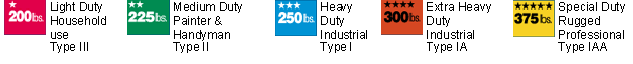 	Each ladder type has a “duty rating” that is specific to the maximum safe load capacity of the ladder.  A person's fully clothed weight plus the weight of the person’s tool belt must be less than this duty rating.	Workers should select a ladder based on load capacity and the type of work to be done.	Exceeding the load capacity may cause the ladder to collapse. Ladders will be labeled as shown above.